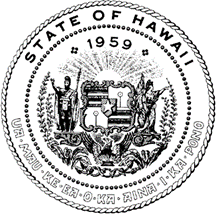 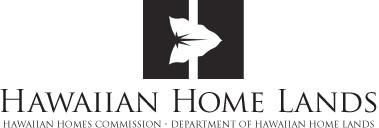 IMPORANT NOTICEOF DATE CHANGENotice of AnnualHawaiian Homes Commission Regular MeetingMonday, September 24, 2018 at 9:30 a.m.*and Tuesday, September 25, 2018 at 9:00 a.m.at Grand Naniloa Hotel, Sandalwood Room93 Banyan Drive, Hilo, HI  96720Hawaiian Homes Commission Meeting agendas are available approximatelyone week in advance on the HHC Meetings page on our website, dhhl.hawaii.gov/hhc*Meeting times are subject to change. Please check the website for an updated schedule.Hawaiian Homes CommissionCommunity MeetingsSunday, September 23, 2018 - Ka`u Homestead CommunityPahala Gym - Multi-Purpose Room96-1219 Kamani Street, Pahala, HI 96777at 1:30pmandMonday, September 24, 2018 – Keaukaha Homestead Community6:30 p.m. – 8:30 p.m.at Keaukaha Elementary School240 Desha Avenue, Hilo, HI  96720AGENDA6:30 - 7:00 p.m.	DHHL Update7:00 - 7:30 p.m.	Homestead Community Update 7:30 - 8:30 p.m.	Open House**8:30 p.m.	Adjournment**During Open House, representatives from DHHL divisions will be available for one- on-one consultation with beneficiaries. Community organizations will also present informational booths.To request accommodations for a sign language interpreter or accessible parking (must be requested five days prior to the meeting date), or for more information, please contact the DHHL Information and Community Relations Office on O‘ahu at 808-620-9590.